                        ГБОУ СОШ с.Екатериновка СП детский сад « Ручеёк»Воспитатель Карпухина Е.С.Познавательно-исследовательский проект «Здравствуй, дерево»Содержание1.Аннотация к проекту «Здравствуй, дерево»2.Паспорт проектаПояснительная записка к проекту «Здравствуй, дерево»Описание проектаПриложения5.1.Тематическое планирование по проекту «Здравствуй, дерево» (извлечение из перспективного плана)5.2. Конспекты НОД (извлечения из серии конспектов …)5.2. Рекомендации для воспитателейСписок литературыАННОТАЦИЯк проекту«Здравствуй, дерево»Актуальность: при ознакомлении детей с природой открываются возможности для экологического, эстетического, патриотического, нравственного воспитания. Общение с природой обогащает духовную сферу человека, способствует формированию положительных моральных качеств.Напряженная экологическая обстановка на всем земном шаре требует, чтобы образование на всех уровнях формировало у обучающихся представления об окружающем мире как о среде, которая, предоставляя разнообразным живым существам разнообразные условия для плодотворной активности, является при этом средой с очевидными пределами ресурсов и возможностей .В настоящее время требования экологической образованности и культуры становятся неотъемлемыми качествами общей культуры личности.Практическая значимость заключается в том, что создана система экологического воспитания дошкольников, которая основана на интеграции экологического воспитания во все виды детской деятельности и ориентирована на активное приобретение детьми навыков экологической культуры и повышение экологической грамотности всех субъектов эколого-образовательного пространства.Инновационная направленность :Методика работы с детьми  4-6 лет в рамках экологического проекта разработана на основе интегрированного подхода к экологическому воспитанию в ДОУ. В ходе работы по проекту дети ведут наблюдения, экспериментируют, рисуют, лепят, играют, слушают музыку, знакомятся с литературными произведениями, сочиняют свои сказки и рассказы.Степень распространения: Данный проект адресован воспитателям дошкольных образовательных учреждений.ПАСПОРТ ПРОЕКТАПояснительная записка к проекту«Здравствуй, дерево»Дошкольный возраст – самоценный этап в развитии экологической культуры личности. В этом возрасте ребенок начинает выделять себя из окружающей среды, развивается эмоционально-ценностное отношение к окружающему, формируются основы нравственно-экологических позиций личности. Традиционно в дошкольном воспитании в общий процесс освоения природы включается и элемент её познания, выработка гуманного отношения к ней и осознанного поведения в природной среде. Большую роль в экологическом воспитании дошкольников играет практическая, исследовательская деятельность в природных условиях. К сожалению, современные дети имеют весьма ограниченные возможности для общения с природой. Дети не всегда знают растения и животных  которые обитает рядом с ними. А ведь экологическое образование должно начинаться с объектов ближайшего окружения, с которыми ребенок сталкивается в повседневной жизни, в том числе и потому, что процесс обучения неэффективен без эмоционального восприятия деревьев, трав, закатов и рассветов. Нельзя изучать природу по картинкам и фотографиям даже самого лучшего качества. В нашем детском саду создана система экологического воспитания дошкольников, которая основана на интеграции экологического воспитания во все виды детской деятельности и ориентирована на активное приобретение детьми навыков экологической культуры и повышение экологической грамотности всех субъектов эколого-образовательного пространства.Эколого-социальная ситуация сегодняшнего дня выдвигает перед специалистами дошкольного образования задачу поиска универсальных средств экологического воспитания в современных условиях. Одним из таких средств и стал проект «Здравствуй, дерево», который разработан и осуществлен с учетом реализуемой в детском саду основной общеобразовательной программы дошкольного образования «От       рождения до школы» под редакцией Н.Е.Вераксы, Т.С.Комаровой, М.А.Васильевой.Тип проекта: познавательно-исследовательскийПродолжительность: долгосрочныйУчастники проекта: дети, родители, педагоги ДОУ.Проблемы: ввести детей в понятия -природа, научить видеть, понимать и чувствовать ее красоту. Сделать это – значит, открыть путь к обогащению человеческой личности, ее эстетической, интеллектуальной и моральной сфер.Цель проекта: Сформировать у детей представление о необходимости бережного и созидательного отношения к природе через различные виды деятельности.Задачи, реализуемые в ходе проекта:1.Обогатить личностный опыт детей по взаимодействию с природой; 2.Развить интерес к окружающему миру; 3.Расширить кругозор; 4.Сформировать элементарные исследовательские умения у детей.Предметно-развивающая среда:Экологическая тропа.Уголок природы.Исследовательский инвентарь.Игровой центр.Экологические занятия.Экскурсии.Экологические праздники и развлечения.Механизм выполнения проекта.      1.Подготовка к работе педагогов ДОУ.      2. Сотрудничество с родителями       3. Подготовка материалов и оборудования.      4. Работа с детьми.Ожидаемые результаты проекта:1.Сформированность бережного, созидательного отношения к природе. 2.Обогащенный опыт детей по взаимодействию с природой3.Расширенный кругозор.Список литературы:Артемова Л. В. «Окружающий мир в дидактических играх». М., 1933г.Бондаренко А.К. «Дидактические игры в детском саду». М., 1991г.Виноградова Н.Ф. « Умственное воспитание детей в процессе ознакомления детей с природой». М., 1978г.Иванова А. И. Методика организации экологических наблюдений и экспериментов в детском саду: Пособие для работников дошкольных учреждений. - М.: ТЦ Сфера, 2003г.Киселева Л.С., Данилина Т.А., Лагода Т.С., Зуйкова М.Б. Проектный метод в деятельности дошкольного учреждения: Пособие для руководителей и практических работников ДОУ. – М.: АРКТИ, 2004г.Коломина Н.В. «Воспитание основ экологической культуры в детском саду». Москва «Творческий центр» - 2003г.Маневцова Л.М. «Мир природы и ребенок». Санкт-Петербург «Акцидент» - 2004г.Мир природы и ребенок: Методика экологического воспитания дошкольников / Л. А. Каменева, Н. Н. Кондратьева, Л. М. Маневцова, Е. Ф. Терентьева; под ред. Л. М. Маневцовой, П. Г. Саморуковой. - СПб.: Детство-пресс, 2003г.Молодова Л. «Игровые экологические занятия с детьми». Мн., 1996г.Николаева С. Н. «Комплексные занятия по экологии». Москва «Педагогическое общество России» - 2005г.Николаева С.Н. «Любовь к природе воспитываем с детства». Москва «Мозаика-Синтез» - 2002г.12. Николаева С. Н. Юный эколог: программа и условия ее реализации в детском саду. - М.: Мозаика-Синтез, 1999 г.13. Парамонова Л. Конструирование из природного материала // Дошкольное воспитание. 2005г. N 7.14.Попова Т.И. «Мир вокруг нас». Москва «Линка – Пресс» - 2002г.15.Рыжова Н. "Наш дом - природа". Программа экологического воспитания дошкольников // Дошкольное воспитание. 1998г. N 7.16. Рыжова Н. О проекте "Стратегии экологического образования в Российской Федерации" // Дошкольное воспитание. 1998г. N 7.17.Рыжова Н. Экологический проект "Здравствуй, дерево" // Дошкольное воспитание. 2002г. N 3.18.Рыжова Н.А. Не просто сказки… Экологические рассказы, сказки, праздники. М. Линка - Пресс, 2002г.19. Рыжова Н.А., Наш дом природа. М.: «КАРАПУЗ – ДИДАКТИКА», 2005г.20.Рыжова Н.А. «Экологическое образование в детском саду. М.: 1993г.21.Селихова Л.Г. «Ознакомление с окружающим миром и развитие речи». Москва «Мозаика - Синтез" .22.Соломенникова О. Диагностика экологических знаний дошкольников // Дошкольное воспитание, 2004г, N 7 Фото –Приложение:Красавица Осень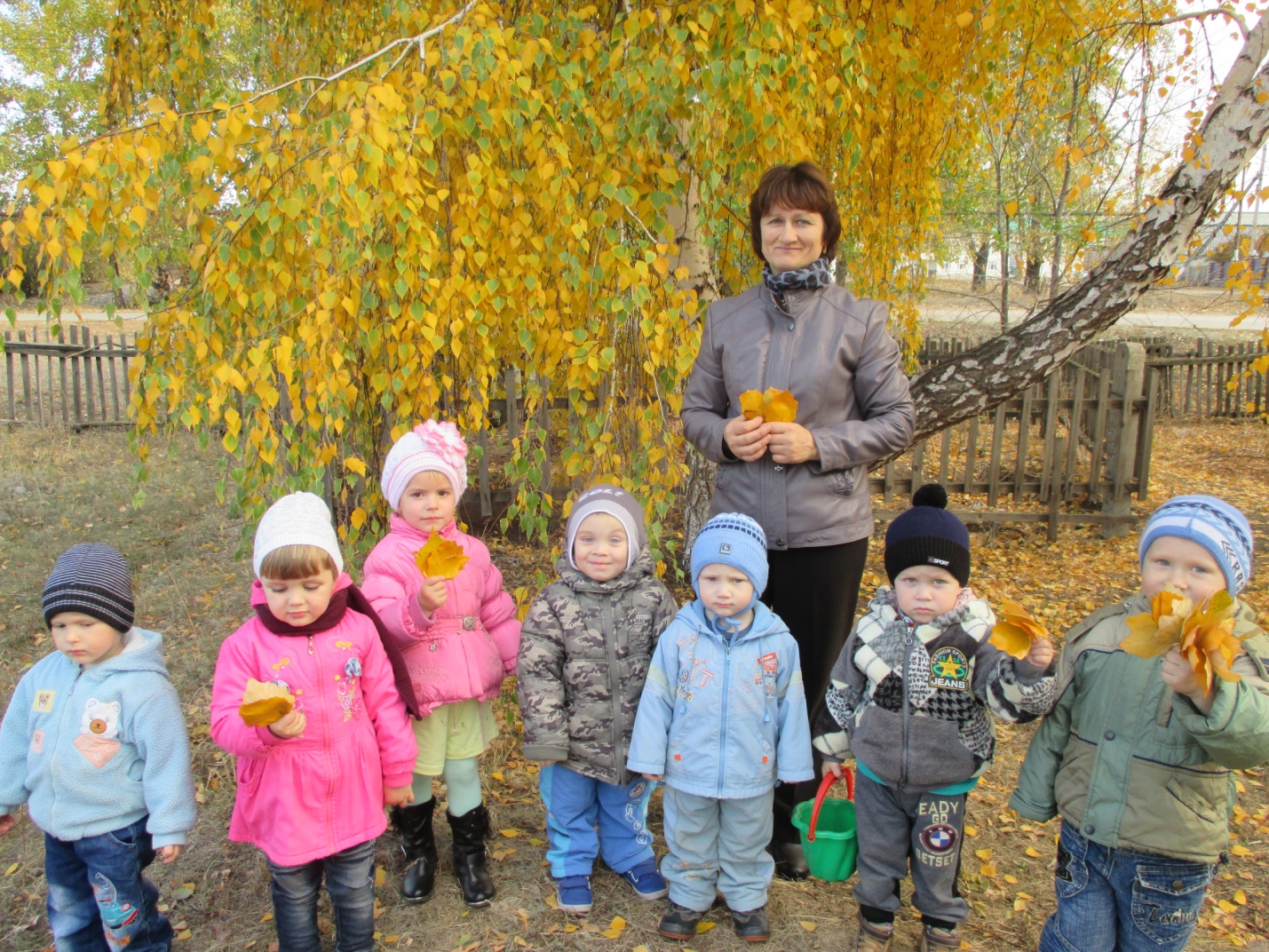 Станция  зелёная аптека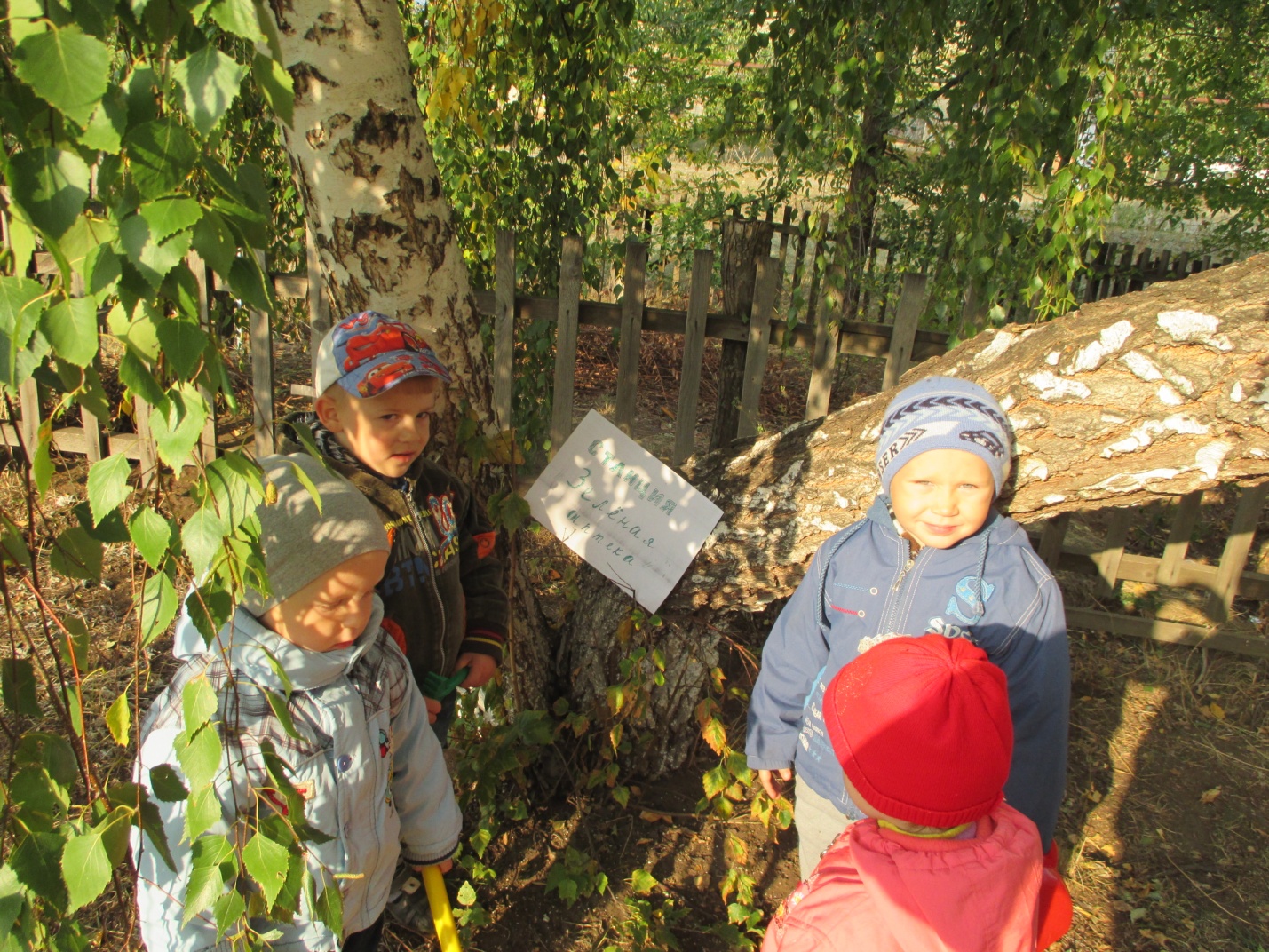 Высаживаем саженцы берёзы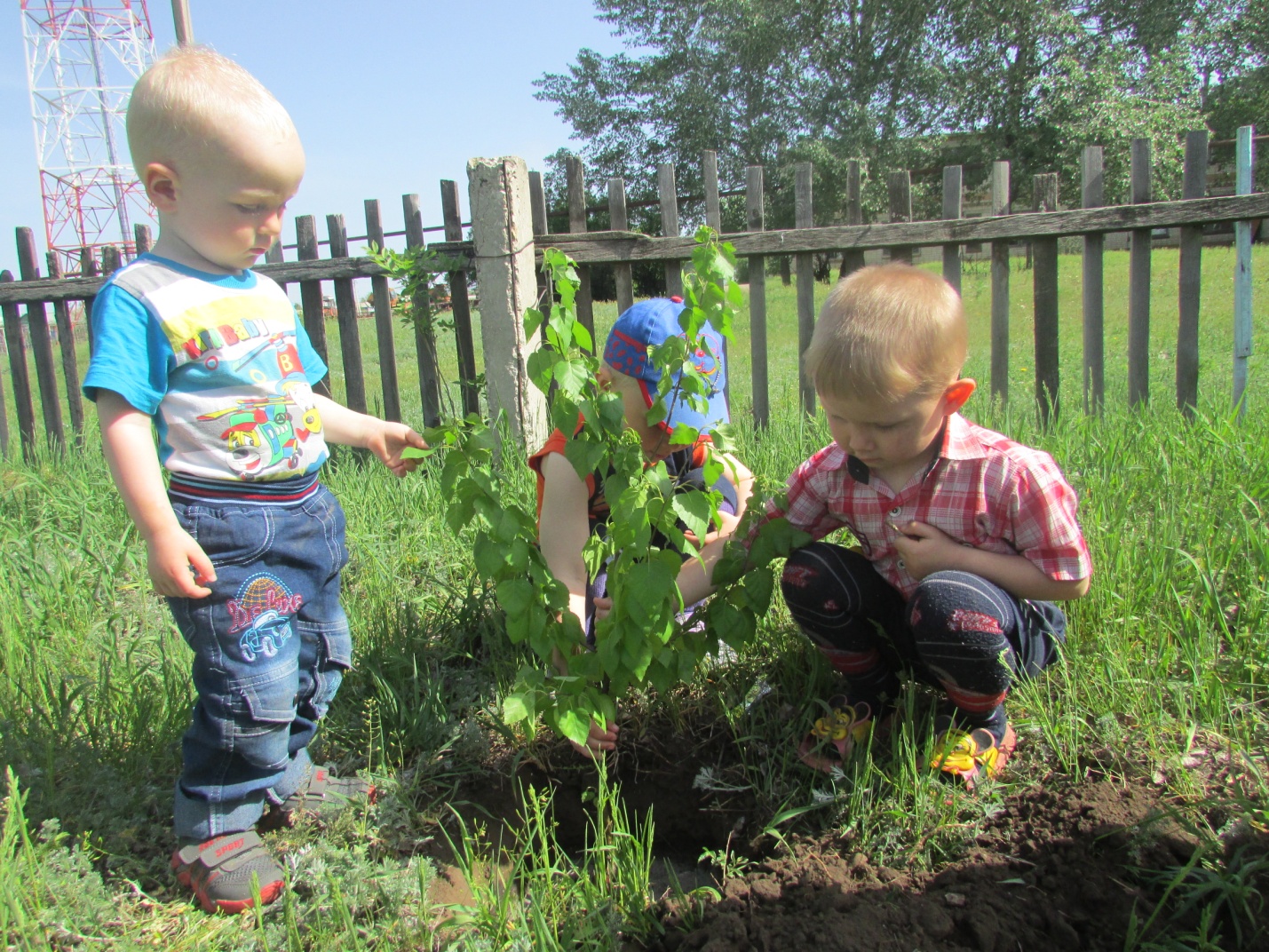 Заряжаемся от берёзы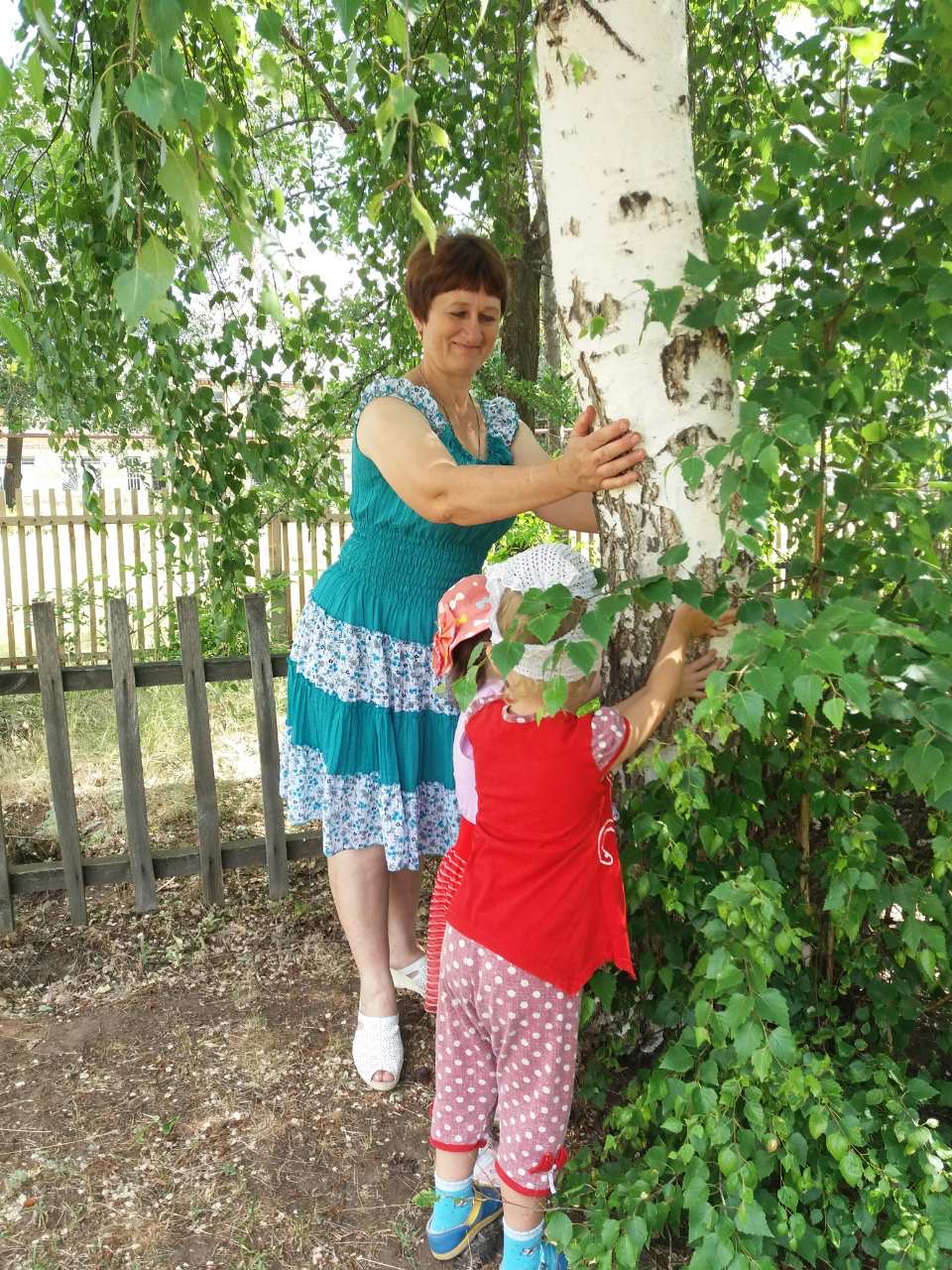 Совместно с родителями посетили станцию «Пенёчки»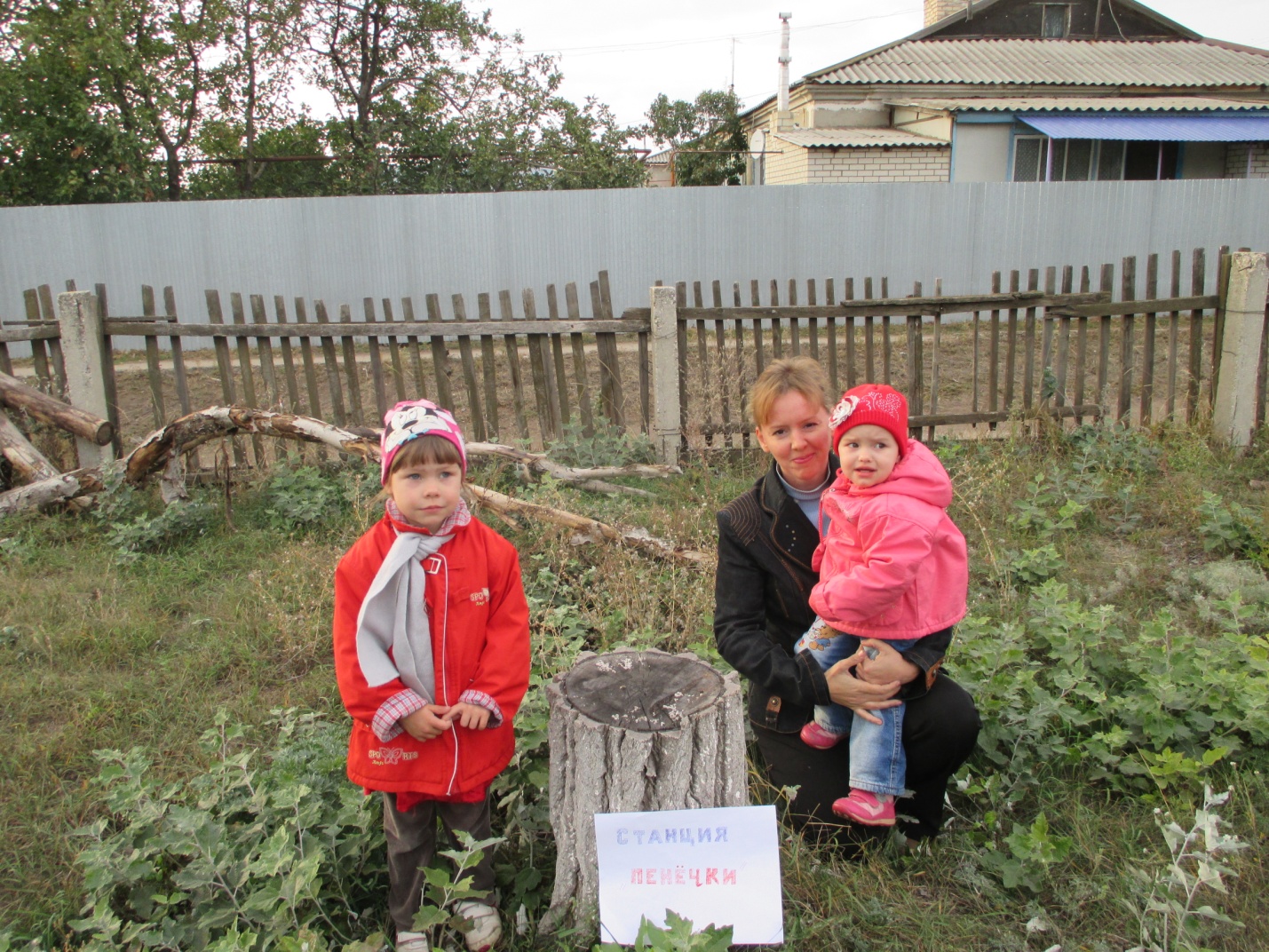 Станция « Лесовичок»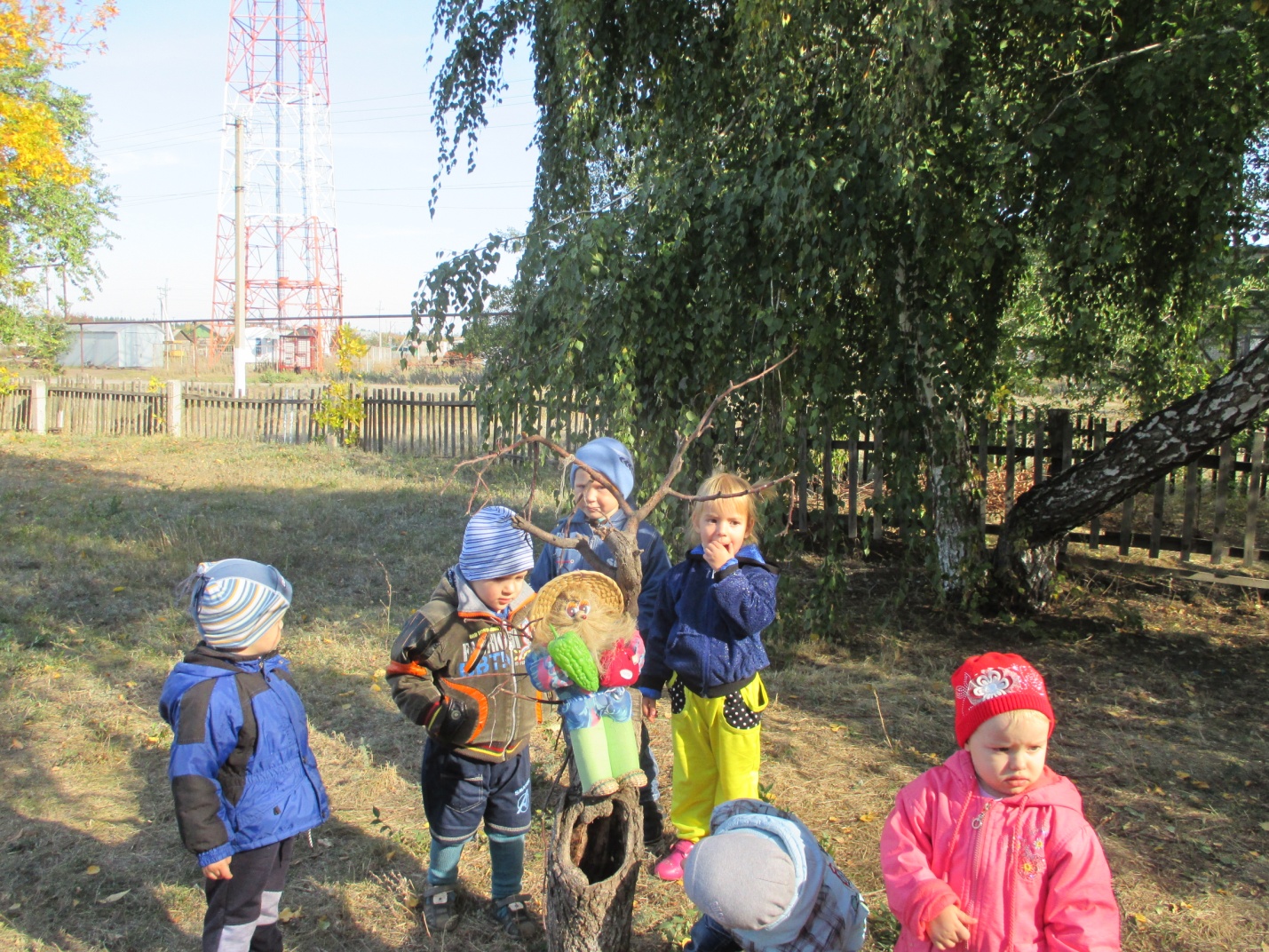 Гуляем на свежем воздухе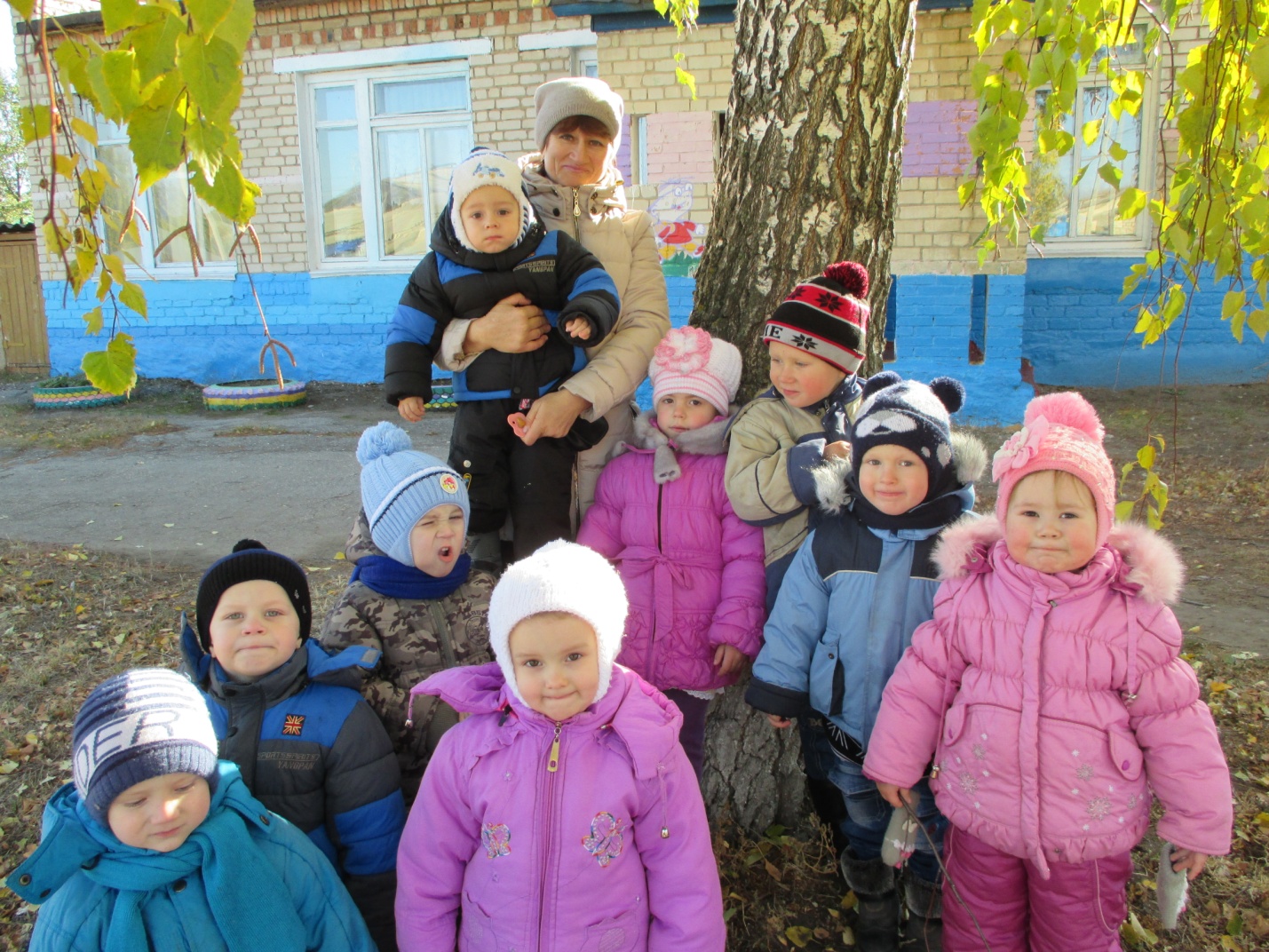 Уголок природы : дети с большим удовольствием ухаживают за комнатными растениями.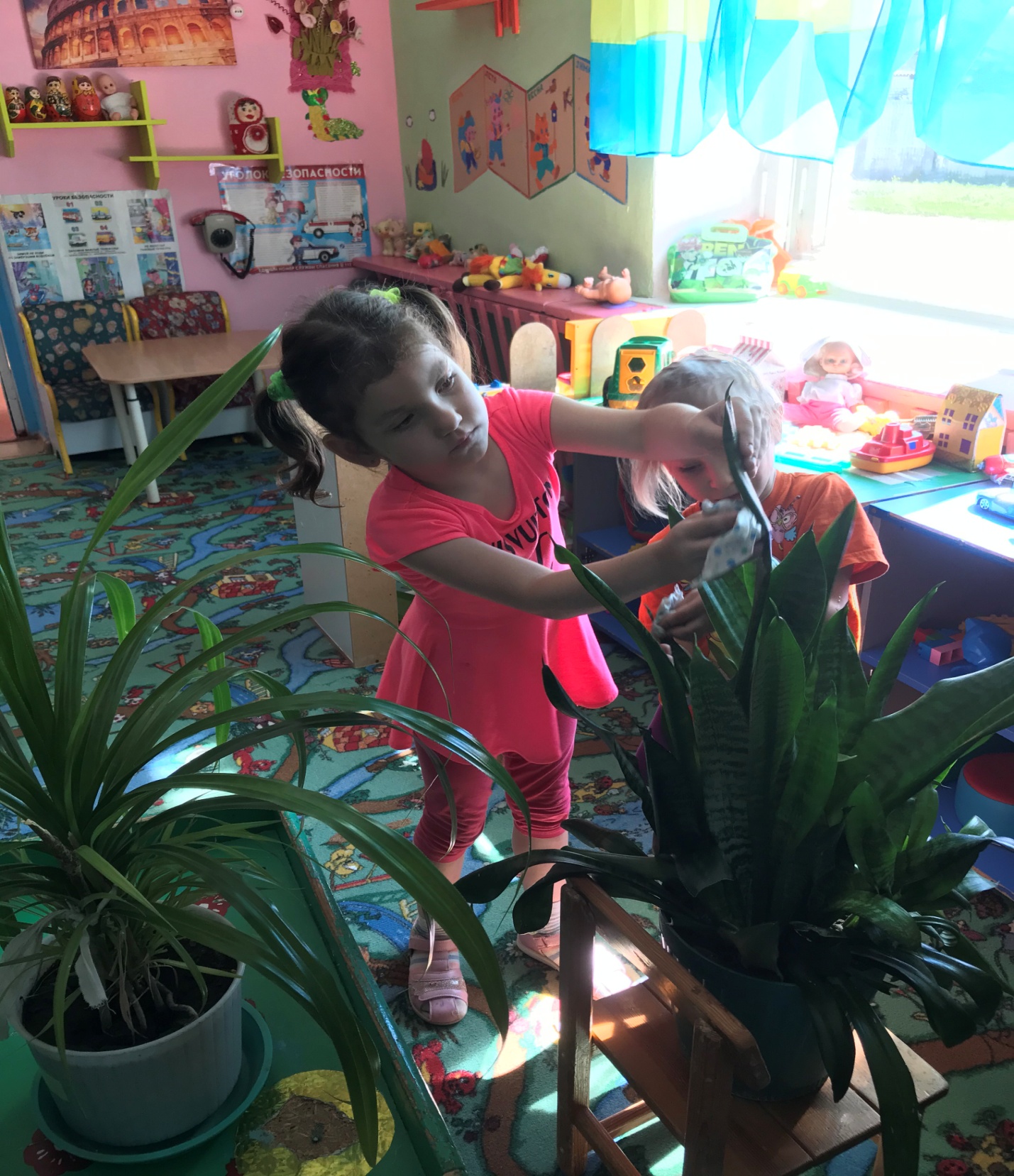 Потрудились на славу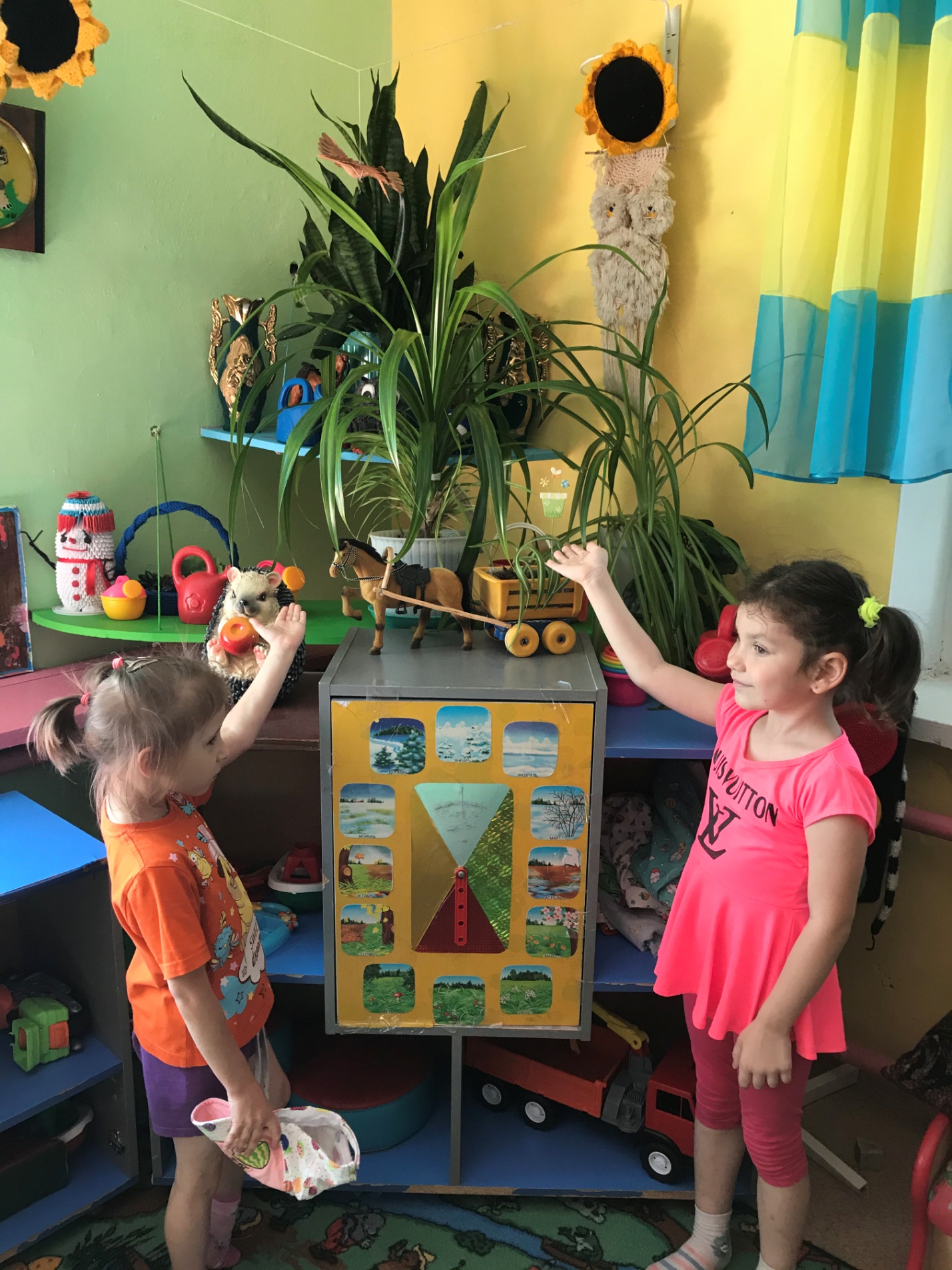 Наблюдаем  за распускающимися   листочками  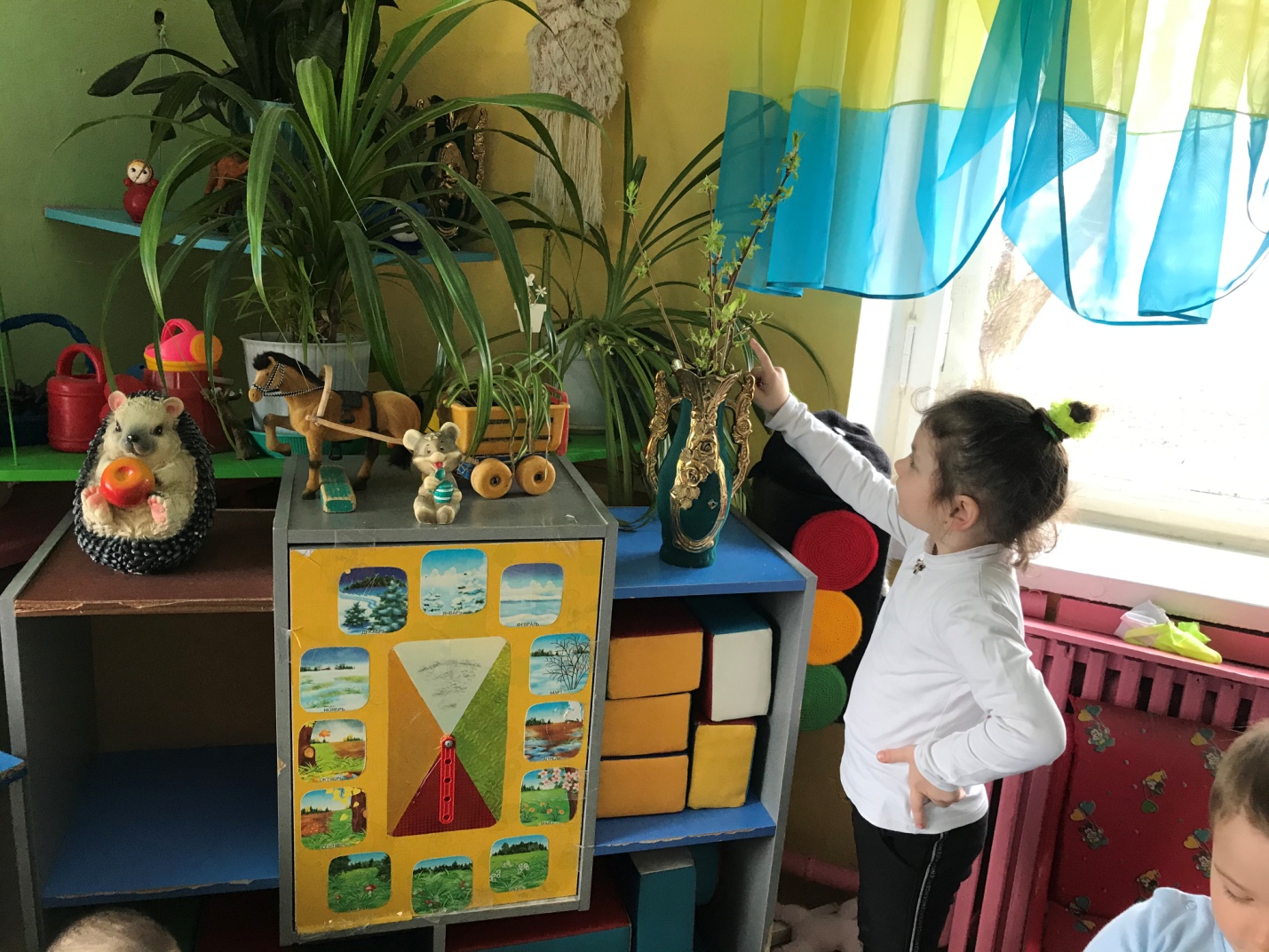 Наименование проекта«Здравствуй, дерево»Тип проектапознавательно-исследовательскийОрганизацияГБОУ СОШ с.Екатериновка СП детский сад «Ручеёк» Приволжского района Самарской областиДиректорИзмайлова Елена НиколаевнаРазработчик проекта воспитательКарпухина Елена СергеевнаПроблема1.Деревья окружают нас постоянно. Однако дети, как правило, почти не обращают на них внимания. Кроме того, дети часто воспринимают растения, в том числе и деревья, как неживые объекты. Поскольку у них нет способов передвижения, аналогичным тем, которые есть у животных 2.Дерево - прекрасный объект для фенологических наблюдений. Так деревья имеют ярко выраженные сезонные изменения. На их примере могут быть рассмотрены взаимосвязи растений с окружающей средой и другими живыми организмами.3.Деревья играют важную роль в нашей жизни. Состояние этих растений, их внешний облик отражают экологическую обстановку, в которой они обитают.4.Деревья – это крупные объекты. С ними ребенку проще общаться «на равных», легче представить его другом.Цель проекта-выяснить представления детей о деревьях;-заинтересовать проблемой;-провести наблюдение за изменениями жизни деревьев в разные сезоны года;-поддерживать естественный интерес ребенка к природе.- сформировать исследовательские способности в процессе изучения;- укрепить здоровье, расширить двигательный опыт ребенка.Задачи проекта- формировать у детей представление о деревьях;- формировать обобщенные способы умственной деятельности и средства построения собственной познавательной деятельности -развивать познавательный интерес ко всему живому, желание получать новые знания из книг; любознательность, наблюдательность фантазию;- приобретать детьми опыт исследовательской деятельности, формировать умения реализовывать интересы;-развивать способность к прогнозированию будущих изменений;-развивать мотивацию на здоровый образ жизни. Развить интерес к окружающему миру; -воспитывать эмоциональное отношение к деревьям, общение с ними на равных;Срок реализациине менее годаУчастникиДети, родители, педагоги ДОУ.Ожидаемые результаты-продолжается развитие личности неравнодушной, с эмоционально-ценностным эстетическим отношением к миру, в котором сочетаются качества нравственности, эстетического вкуса, коммуникативных навыков, эмпатии, образного мышления, творческих способностей.-формируется осознанно - правильное отношение к объектам и явлениям природы, экологическое мышление;-развиваются умственные способности детей, которые проявляются в умении экспериментировать, анализировать, делать выводы;- у детей появилось желание общаться с природой и отражать свои впечатления через различные виды деятельности;-приходит понимание необходимости бережного и заботливого отношения к природе, основанное на ее нравственно - эстетическом и практическом значении для человека.